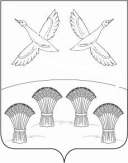 П О С Т А Н О В Л Е Н И ЕАДМИНИСТРАЦИИ СВОБОДНОГО СЕЛЬСКОГО ПОСЕЛЕНИЯ ПРИМОРСКО-АХТАРСКОГО РАЙОНА от  29 июля 2020года                                                                                          №105хутор СвободныйОб отмене постановления администрации Свободного сельского поселения Приморско-Ахтарского района от 01 июня 2020 года №79 «Об утверждении Стандарта антикоррупционного поведения муниципального служащего, замещающего должность муниципальной службы в администрации Свободного сельского поселения Приморско-Ахтарского района»В соответствии с Федеральным законом от 02 марта 2007 года № 25-ФЗ «О муниципальной службе в Российской Федерации», принятием Положения о муниципальной службе Свободного сельского поселения Приморско-Ахтарского района администрация Свободного сельского поселения Приморско-Ахтарского района п о с т а н о в л я е т:       1. Отменить постановление администрации Свободного сельского поселения Приморско-Ахтарского района от 01 июня 2020 года №79 «Об утверждении Стандарта антикоррупционного поведения муниципального служащего, замещающего должность муниципальной службы в администрации Свободного сельского поселения Приморско-Ахтарского района».2. Ведущему специалисту администрации Свободного сельского поселения Приморско-Ахтарского района (Кукоба) обнародовать настоящее постановление и разместить на официальном сайте администрации Свободного сельского поселения Приморско-Ахтарского района в информационно-телекоммуникационной сети «Интернет».3. Контроль за выполнением настоящего постановления оставляю за собой.4. Постановление вступает в силу после его официального обнародования.Глава Свободного сельского поселения Приморско-Ахтарского района                                                    В.Н.Сирота                